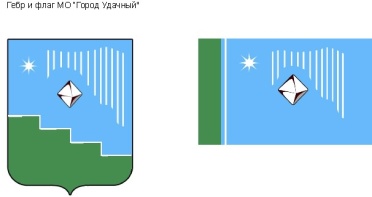 Российская Федерация (Россия)Республика Саха (Якутия)Муниципальное образование «Город Удачный»Городской Совет депутатовIV созывПРЕЗИДИУМРЕШЕНИЕ  20 декабря 2021 года                                                                	   	                         № 17-1О награждении почетной грамотой МО «Город Удачный»В соответствии с Положением о наградах и поощрениях муниципального образования «Город Удачный» Мирнинского района Республики Саха (Якутия), на основании решения городской комиссии по наградам и поощрениям Президиум городского Совета депутатов решил:1. За особые заслуги, многолетний добросовестный труд, высокие результаты в профессиональной деятельности и в связи с празднованием Дня энергетика наградить почетной грамотой городского Совета депутатов МО «Город Удачный»:-  Кобзарь Виктора Владимировича, электромонтера по ремонту и обслуживанию электрооборудования группы обслуживания и ремонта оборудования УРП электрического участка центра сервисного обслуживания Обогатительной фабрики Центра комплексного сервиса Удачнинского горно-обогатительного комбината  акционерной компании «АЛРОСА» (публичное акционерное общество);- Самохину Анну Владимировну, ведущего специалиста по промышленной безопасности, охране труда и пожарной безопасности Удачнинского отделения ООО «ПТВС».Опубликовать настоящее решение в средствах массовой информации.Настоящее решение вступает в силу со дня его принятия.Контроль исполнения настоящего решения возложить на председателя городского Совета депутатов В.В. Файзулина.Председательгородского Совета депутатов 			                                 В.В. Файзулин